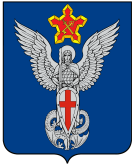 Ерзовская городская ДумаГородищенского муниципального районаВолгоградской области403010, Волгоградская область, Городищенский район, р.п. Ерзовка, ул. Мелиоративная 2,            тел/факс: (84468) 4-79-15РЕШЕНИЕот 24 января 2019г.                                  № 1/7О рассмотрении обращенияжителей ул. Молодежная,3 квартал, д.1Рассмотрев обращение жителей с просьбой провести уличное освещение по адресу ул. Молодежная, 3 квартал, д.1, Ерзовская городская Дума,РЕШИЛА:Произвести расчеты для составления сметы на проведение уличного освещения вокруг МКД  ул. Молодежная, 3 квартал, д.1,  для дальнейшего включения в бюджет.Председатель Ерзовскойгородской Думы                                                                                                Т.В. МакаренковаГлава Ерзовскогогородского поселения                                                                                       С.В. Зубанков